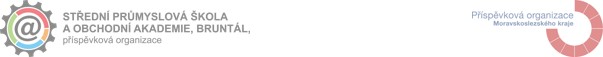 VÁŠ DOPIS ZN.:ZE DNE:NAŠE ZN.:SPISOVÁ ZN.:VYŘIZUJE:	Vlasta OlbertováTEL:	+420 555 559 715FAX:	+420 555 559 720E-MAIL:	olbertova@spsoa.czDATUM:	   12.09.2022Dodavatel FIDES Bruntál, spol. s.r.o. Tř. Práce 1964/3  792 01 BruntálIČO: 18465765DIČ: CZ6509121762OBJEDNÁVKAEvidovaná pod číslem: OBJ0232/2022Vážená paní, Vážený pane,závazně u Vás objednávám níže uvedený soupis za cenu nejvýše přípustnou 97 000 Kč s DPH.Předmětem objednávky  OOPP pro 1. ročníky  (obuv, čepice brýle, rukavice, montérkový komplet Maxi) …..55 ks  OOPP pro 1. ročníky (plášť, rukavice)                 …………………………………………..55 ksFakturu zašlete elektronicky na adresu fakturace@spsoa.cz . Při předávání faktur preferujeme formát ISDOC. Splatnost faktury bude činit minimálně 14 dní od data vystavení faktury.Velmi děkuji a s pozdravem...............................................................správce rozpočtu Vlasta Olbertová...............................................................ředitel organizace Ing. Jan MecaPísemný souhlas dodavatele:V ..............................................................................................................................jméno osobyDne ..............................................................................................................................podpisFakturační údaje - jsme plátci DPHNázev:                Střední průmyslová škola a Obchodní akademie, Bruntál, příspěvková organizaceSídlo:                  Kavalcova 814/1, Bruntál, 792 01IČO:                      00601322DIČ:                    CZ00601322	